Отчёт по проведению мероприятия в группе «Непоседы» Лето красное пришло!Дата проведения 01.06. 2021годПраздник, посвященный «Международному дню защиты детей»Цель: развлечь детей, доставить радость.Задачи:Формировать представление о празднике «Международный день защиты детей».Вызывать эмоционально – положительное отношение детей к праздникамПоддерживать интерес детей к коллективным играм.Принимали участие дети группы «Непоседы» (присутствовало 16 детей)Гостья праздника: Роза из м/ф «Барбоскины» - воспитатель Пельш Т.А.Воспитатель: Селионова Н.В.; музыкальный руководитель: Галицкая О.В.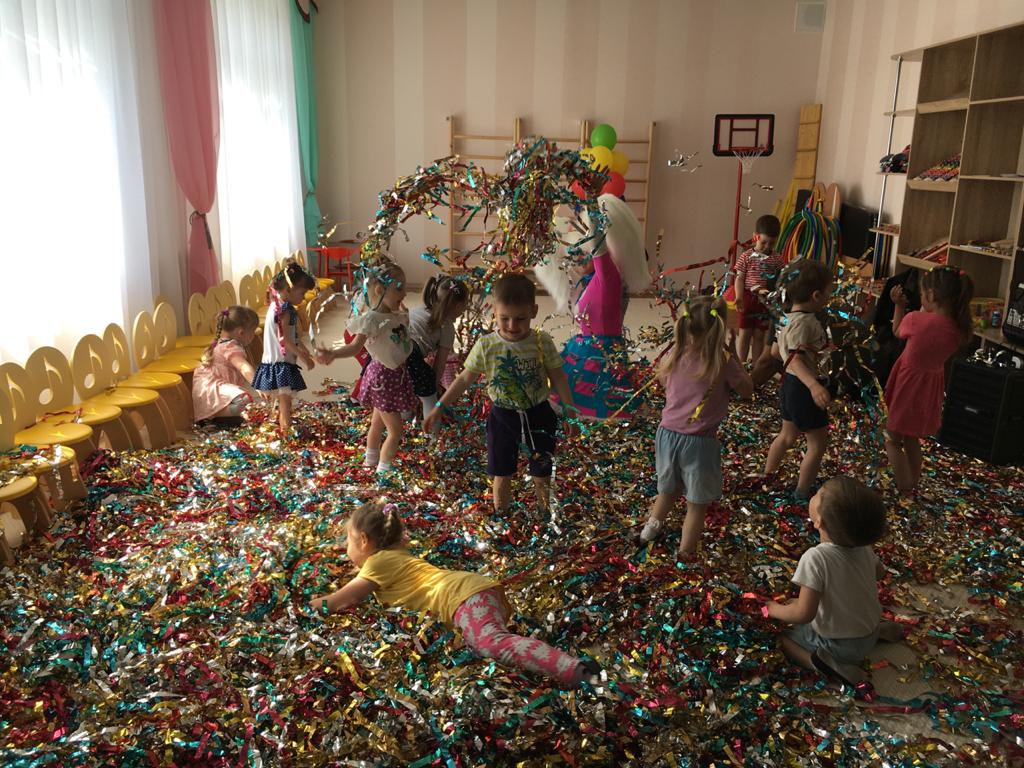 Главная героиня праздника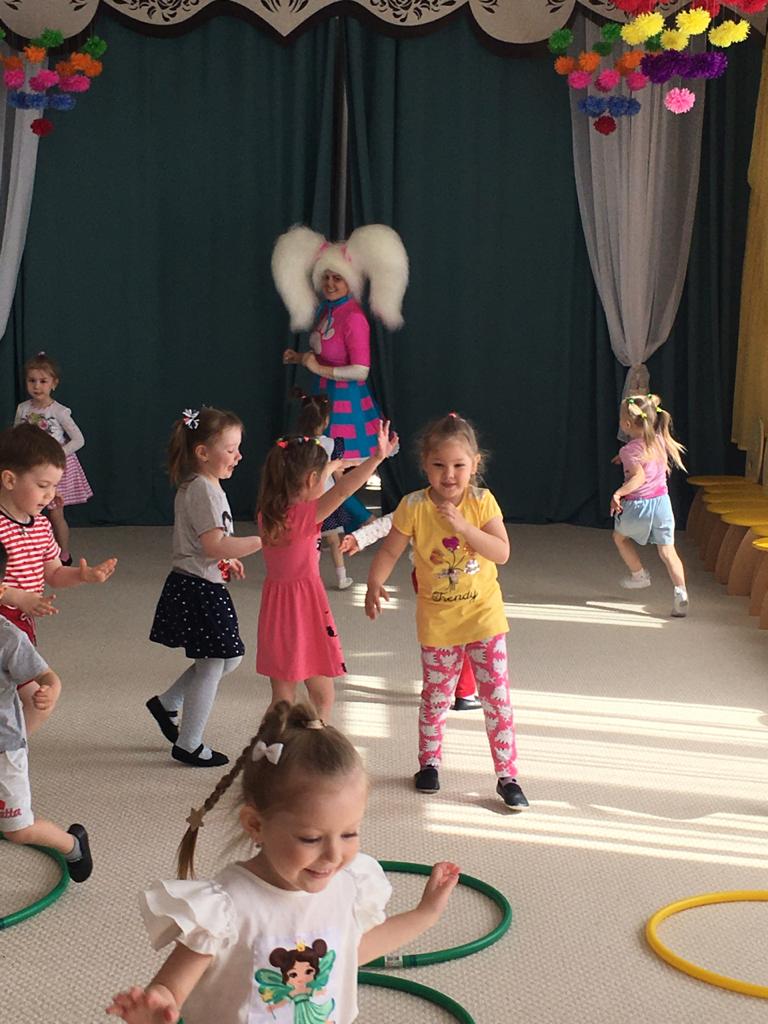 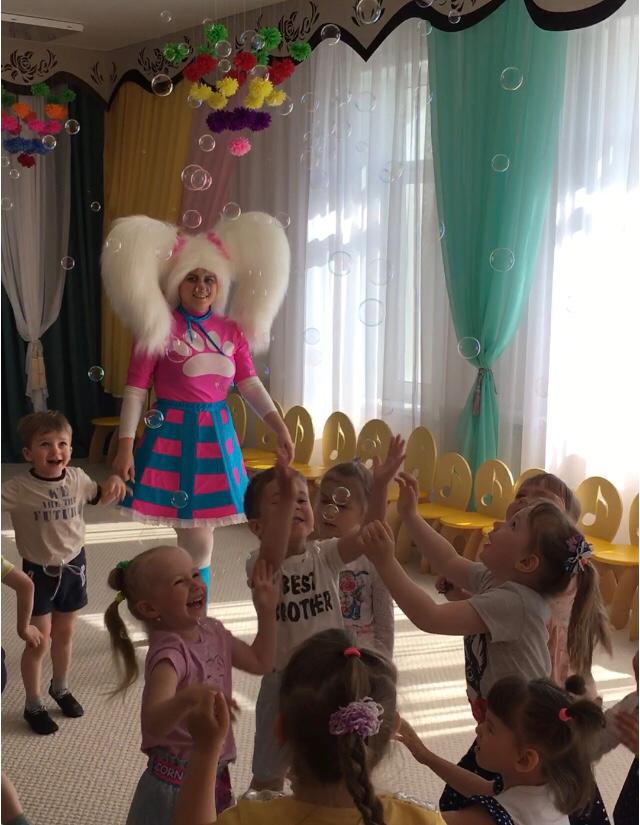 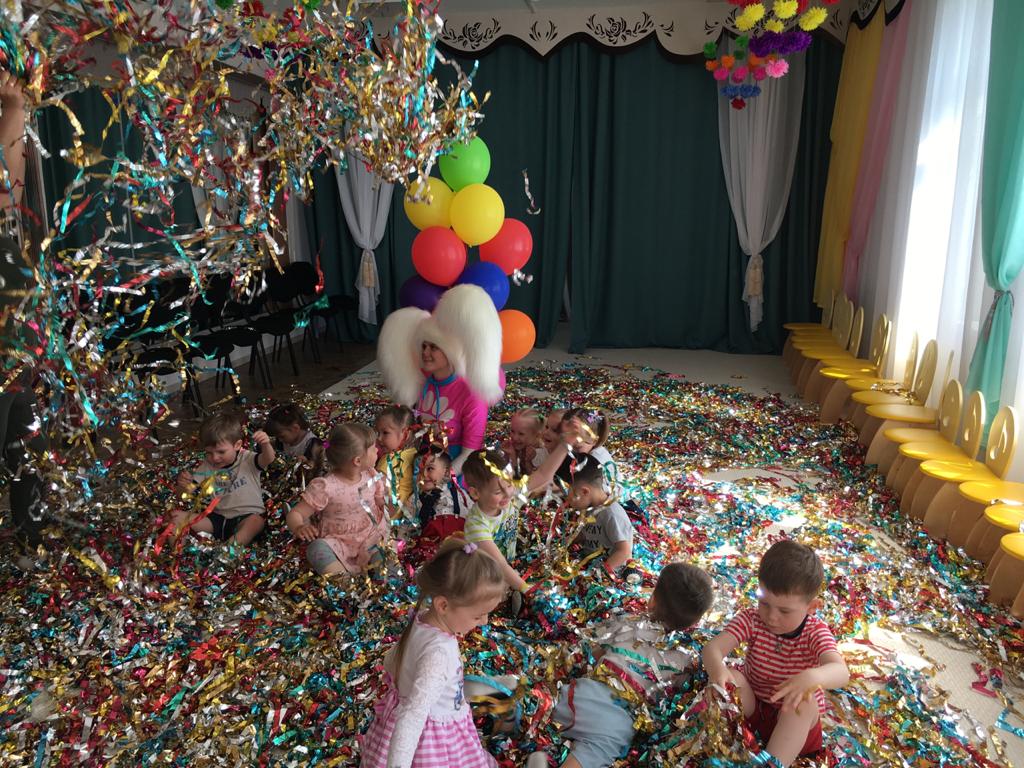 